Министерство образования Российской ФедерацииБалтийский Государственный технический университет «Военмех»кафедра электротехникиЭЛЕКТРОТЕХНИКАДОМАШНИЕ И КУРСОВЫЕ  ЗАДАНИЯПод редакцией П.А. ГалайдинаСанкт-Петербург2006Составители: А. П. Лысенко, И. К. Желанкина, С. А. Гусев, С. Г. Костенко,  Л. Ф. Погромская, Э. Л. Мальц, Ю. Н. Мустафаев, Л.А. Чередниченко, Тораманян О.С.Подготовка к переизданию: С. А. Гусев, Ю. Н. МустафаевУДК 621.313 (07)Э10Рецензент: канд. техн. наук, доцент кафедры Н1 Е. Б. КоротковУтверждено редакционно-издательским советом университета© БГТУ СПб, 2006  Правила оформления домашнего задания и курсовой работыВ состав работы входят: титульный лист, оглавление, постановка задачи, введение, основная часть, заключение, список литературы.Титульный лист содержитполное наименование министерства, учебного заведения; название вида документа;название темы; сведения об исполнителе (Ф.И.0. студента, номер группы, подпись), сведения о преподавателе (руководителе) (Ф.И.0., ученая степень, ученое звание, подпись); наименование места и года выполнения. Оглавление должно содержать перечень структурных элементов задания с указанием номеров страниц:введение;постановка задачи;главы, параграфы, пункты, подпункты;заключение;приложения;список литературы.Постановка задачи включает схему цепи, исходные данные и определяемые физические величины. Во введении приводятся цель работы и методы достижения цели.В основной части приводятся основные расчеты, пояснения, графические построения.В заключении приводятся выводы, характеризующие в сжатом виде итоги проделанной работы.Приложения включают реализации алгоритмов на ПК. Список литературы. Библиографические описания документов в списке литературы оформляются в соответствии с требованиями ГОСТ 7.1, ГОСТ 7.16, ГОСТ 7.34, ГОСТ 7.40. Библиографические описания документов располагают в алфавитном порядке по первым их элементам - авторским заголовкам (фамилии и инициалы авторов) или по основным заглавиям. Задание 1.  Расчет установившегося процесса в электрической цепи синусоидального тока с одним источником эдсПостановка задачиВ цепи, представленной на рис. 1.1, действует источник (один из пяти возможных) синусоидальной ЭДС В.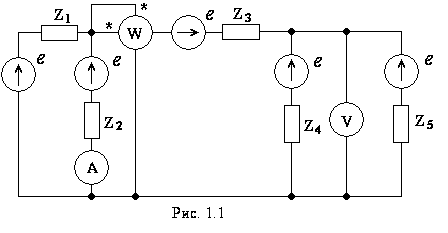 Рис. 1.1Амплитуда ЭДС Em=179В, начальная фаза дана в табл. 1.1. При заданной частоте  модули сопротивлений элементов цепи z1=40 Ом, z2=30 Ом, z3=40 Ом, z4=50 Ом, z5=60 ом. Характер и нумерация сопротивлений заданы в табл.1.1 и 1.2. соответственно.Таблица 1. 1Таблица 1. 2Номер варианта состоит из трех чисел, например 25-7-1. Первое и второе числа указывают номера строк в табл. 1.1 и 1.2 соответственно. Третье число указывает номер ветви, в которой включен источник ЭДС (остальные ЭДС отсутствуют, т.е. закорочены).Для указанного варианта 25-7-1  Z3 = jXL = j40 Ом, Z2 = jXL = j30 Ом, Z5 = R = 60 Ом, Z4 = -jXC = -j50 Ом, Z1 = R = 40 Ом, , источник включен в первую ветвь.Содержание заданияРассчитать токи и напряжения на всех участках цепи по законам Кирхгофа в комплексной форме с помощью прикладной математической программы (MathCAD, MathLab и др).Рассчитать токи и напряжения на всех участках цепи методом эквивалентных преобразований. Построить векторные диаграммы токов и напряжений.Проверить баланс активных и реактивных мощностей. Допустимая погрешность выполнения баланса мощностей 2%.Определить показания измерительных приборов: амперметра, вольтметра и ваттметра.Методом эквивалентного генератора определить ток в одной из ветвей схемы (номер ветви задается преподавателем).Методические указания.Рассмотрим ход выполнения задания на примере варианта 30-13-1. Изображение каждого элемента на схеме должно соответствовать его характеру (). В соответствии с указанным вариантом исходная схема показана на рис 1.2.Комплексы сопротивлений элементов имеют значения , , , , , комплекс действующего значения ЭДСВ.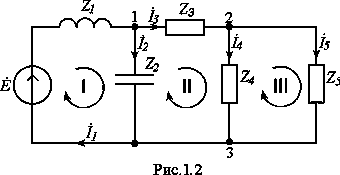 Расчет цепи по законам Кирхгофа.Выбираем направления токов в ветвях и направления обхода контуров.  Цепь содержит пять ветвей и три узла. Система уравнений для комплексов действующих значений токов и напряжений включает 5 уравнений, два из которых составлены по I и три по II законам Кирхгофа:                                                            (1.1)Подставляя данные, запишем систему уравнений (1.1) в матричной форме :,            (1.2)где квадратная матрица [A]– обобщенная матрица коэффициентов, [I] – вектор-столбец токов ветвей цепи, [F] – вектор-столбец входных воздействий.Составленное матричное уравнение (1.2) решаем с помощью прикладной программы MathCAD:  Напряжения на элементах определяем по закону Ома в комплексной форме.Расчет электрической цепи методом эквивалентных преобразований.С помощью метода эквивалентных преобразований находим эквивалентные сопротивления участков цепи и входное сопротивление цепи. При оформлении работы следует привести все промежуточные схемы, полученные при эквивалентных преобразованиях, с графическим отображением характера элементов.  Все результаты следует записывать в показательной и в алгебраической формах. .По закону Ома.Тогда .Дальнейший расчет проводится по закону Ома. . Проверка: – первый закон Кирхгофа для I узла выполняется..Проверка: – первый закон Кирхгофа для II узла выполняется.Найденные в п. 2 значения комплексных величин токов и напряжений на всех участках цепи в алгебраической и показательной форме, а также их мгновенные значения приведены в табл.1.3. Сравниваем их с результатами расчета п.1.Таблица 1.3Построение векторной диаграммы токов и напряжений.	Для построения векторной диаграммы (рис 1.3) используют алгебраическую форму представления комплексов действующих значений токов и напряжений. Векторные диаграммы токов и напряжений должны удовлетворять уравнениям (1.2), составленным по законам Кирхгофа. Построения выполняют на миллиметровке, используя масштабы, соответствующие ГОСТ. Желательно токи и напряжения выделять разными цветами. Рис. 1.3Проверка баланса активных и реактивных мощностей.Проверка баланса мощностей выполняется с помощью уравнениягде – сопряженный комплекс тока ветви, в которую включен источник, – комплекс э.д.с. источника, – комплексное сопротивление и действующее значение тока в ветви . Для рассмотренного варианта:   .     Определяем  комплекс полной мощности источника: ВА.Определяем комплекс полной мощности приемников цепи: Проводим оценку выполнения баланса:;.Полученные расхождения находятся в пределах заданной погрешности.Определение показаний приборов.Амперметр показывает действующее значение тока I2=IA = 6,209 А, вольтметр – действующее значение напряжения U4 =Uv = 75,51 В.Показание ваттметра определяется произведением действующих значений напряжения и тока на соответствующих обмотках прибора на косинус угла сдвига фаз между ними:Вт.Расчет тока  методом эквивалентного генератора.	Этот метод применяют при определении тока только в одной из ветвей сложной электрической цепи. При этом остальная часть цепи заменяется эквивалентным активным двухполюсником, называемым эквивалентным генератором (см. рис.1.4). Параметрами эквивалентного генератора являются ЭДС  и внутреннее сопротивление ZЭГ.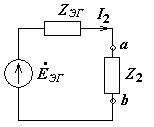 						Рис.1.4.В процессе расчета определяют ЭДС эквивалентного генератора , где  – напряжение на зажимах разомкнутой ветви ab (в рассматриваемом случае Z2), и  внутреннее сопротивление эквивалентного генератора , равное эквивалентному сопротивлению  цепи по отношению к зажимам ab. Ток в ветви рассчитывают по формуле .6.1 Определение ЭДС эквивалентного генератора (рис.1.5а).Рис.1.5Ток источника в режиме холостого хода (ветвь 2 разомкнута) равен:А,где Э.д.с. эквивалентного генератора6.2 Определение внутреннего сопротивления эквивалентного генератора (рис.1.5 б).Внутреннее сопротивление эквивалентного генератора относительно точек  a и b  Ом.Искомый ток определяется (рис 1.4)А.Результаты расчетов, выполненных различными методами, практически совпадают.В заключении следует привести краткие выводы по выполненному расчету.ВариантХарактер сопротивленийХарактер сопротивленийХарактер сопротивленийХарактер сопротивленийХарактер сопротивленийψ, град1RXLXCRXL02XLXCRXLR303XCRXLRXL604RXLRXLXC1205XLRXLXCR1806XLRXCXLR-107XLXCRRXL-408XCRXLXLR-709RXLRXCXL-11010RXLRRXC-15011XLRRXLXC2012XCXLXLRR5013RRXCXLXL8014RXLXLXCXL12015XLRRRXC15016XCRRXLXL-2017XLXCXLRR-5018XCXLRRXL-8019XLRRXCXL9020RRXCXCXL-18021XLRXCRXL6022RXCXLRXL-6023XCXLRXLR3524RXLXLRXC4025XLXLRXCR1526XLXLXCRXC-6527RXLXCXLR2028RXLXLXCR5029RXCXLRXC-5030XCRRXLR25Вариантп/пНумерация сопротивленийНумерация сопротивленийНумерация сопротивленийНумерация сопротивленийНумерация сопротивлений1Z1Z2Z3Z4Z52Z2Z3Z4Z5Z13Z3Z4Z5Z1Z24Z4Z5Z1Z2Z35Z5Z1Z2Z3Z46Z1Z3Z2Z5Z47Z3Z2Z5Z4Z18Z2Z5Z4Z1Z39Z5Z4Z1Z3Z210Z4Z1Z3Z2Z511Z1Z5Z2Z4Z312Z5Z2Z4Z3Z113Z2Z4Z3Z1Z5РасчетнаявеличинаРасчетнаявеличинаКомплексные значенияКомплексные значенияМгновенные значенияРасчетнаявеличинаРасчетнаявеличинаАлгебраическая формаПоказательная формаМгновенные значенияА……………АВ…...………В